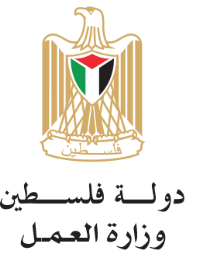 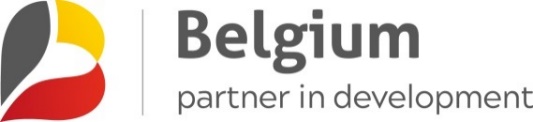 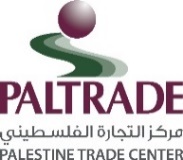 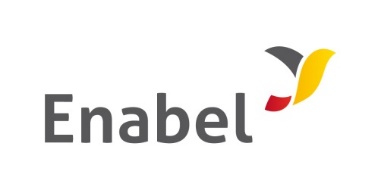 من فعاليات دورة التسويق الالكتروني – الخليلضمن برنامج تمكين مهارات شباب فلسطين المنفذ من قبل وزارة العمل الفلسطينية ووكالة التنمية البلجيكية، بدعم من الحكومة البلجيكية. يقوم مركز التجارة الفلسطيني (بال تريد) وبالشراكة مع مركز التدريب المهني الخليل/وزارة العمل على تنفيذ دورة التسويق الالكتروني في مركز تدريب مهني الخليل.يعمل التدريب على تقديم 450 ساعة تدريبية نظرية وعملية عن التسويق الالكتروني لتطوير مهارات الطلبة ومساعدتهم على دخول سوق العمل بمهارات حديثة ومطلوبة من قبل القطاع الخاص الفلسطيني.وعليه فقد قام طلبة دورة التسويق الالكتروني في الخليل على العمل على تطوير المواقع الالكترونية وتصميم الجرافيك وغيرها، باشراف وتدريب ممتاز من قبل شركة جلاكس للتدريب ومركز التدريب المهني في الخليل.ادناه بامكانكم الاطلاع على انجازات الطالب اسلام بالي من دورة التسويق الالكتروني في الخليل:واخيرا تتقدم واسرة مركز التجارة الفلسطيني – بال تريد بالشكر لطلبة دورة التسويق الالكتروني في الخليل ونتمنى لهم المزيد من النجاح والتطور في دورتهم وفي تحضيراتهم للبدء في مرحلة التدريب عن طريق التعليم العملي في شركات القطاع الخاص الفلسطينية قريبا. ريبي المجاني التالي:1.	الطالب اسلام بالي: https://bit.ly/3nvyDQ6